Pedro Damián *  1007-1071http://es.wikipedia.org/wiki/Pedro_Dami%C3%A1n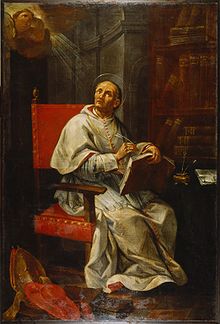 Los catequistas de todos los tiempos y lugares tienen que prevenirse contra la rutina y contra la tendencia a hacer lo que por tradición se hace, aunque no sea lo más provechoso para los que reciben la catequesis. Es bueno tener cierto espíritu de reforma, de revisión periódica de las formas de obrar y de sacar enseñanzas de los procedimientos que mejor resultan. Imitar a este monje en su deseo de mejorar es un deber de la catequesis.   San Pedro Damián O.S.B. o Pedro Damiano, (Rávena, 1007 - 1072) fue un cardenal benedictino de la Iglesia católica y reformador que vivió y trabajo al lado del gran Papa del siglo XI, Gregorio VI, mientra fue el cardenal HildebrandoOrganizador de la vida monástica    Son poco dignas de fe las noticias que nos comunica su biógrafo J. de Lodi sobre los rigores que empleó en ese ministerio y que era el que empleó con él en sus primeros años uno de sus hermanos mayores. En cambio, es cierto que un segundo hermano, de nombre Damián, hizo con él las veces de padre y le procuró una buena formación en Rávena, Firenza y Parma; según parece, en agradecimiento, tomó en adelante su nombre. A los 25 años de edad era profesor en Parma y posteriormente en Rávena.  Su inclinación al retiro y a la vida ascética lo empujó muy pronto a la soledad. Ordenado sacerdote en su ciudad natal, ya en 1035 se retiró a Fonte Avellana donde, en unión con varios ermitaños, se entregó de lleno a la vida anacoreta. El resultado inmediato fueron algunos trastornos corporales, que le obligaron a mitigar los rigores iniciales, dedicándose también, desde entonces, al estudio.   Elegido prior en 1043, dio una forma ordenada y definitiva a la vida de consagración de Fonte Avellana, para la que había ganado algunos grupos de ermitaños.   Era en realidad un sistema de vida monástica, mezcla de vida contemplativa, con marcado rigor de soledad y penitencias corporales, y de vida cenobítica, que unía diversos grupos bajo una misma dirección.   Era algo muy semejante a lo que poco antes habían iniciado San Romualdo (m. 1027) con sus monjes camaldulenses y San Juan Gualberto (m. 1073) con los benedictinos de Valleumbrosa. Este tipo de vida, fruto inmediato de la reforma promovida por los cluniacenses, contribuyó eficazmente a preparar la gran obra de la reforma gregoriana.Cardenal y legado pontificio   De hecho, la obra de Pedro Damián como organizador de un nuevo tipo de vida monástica, llegó a alcanzar importantes resultados y tuvo varios discípulos, como su futuro biógrafo San Juan de Lodi y Domingo Loricato. Durante algunos años mantuvo contacto con diversos monasterios o grupos de otras órdenes monásticas y aún con elementos seculares, a quienes infundió sus ansias de perfección y de reforma. Con diversas cartas y otros escritos, pertenecientes a esta primera etapa de su actividad, se manifestó ya como gran reformador. Tal vez por eso desde 1045 se encontró en contacto con la curia romana, llegando a colaborar directa y eficazmente en la gran obra de reforma de toda la Iglesia.      Grande es la significación de la segunda etapa de la vida de Pedro Damián, en la que, con el cardenal Hildebrando, se convierte en el alma de la reforma eclesiástica. Aunque apartado del mundo en su retiro de Fonte Avellana, conocía perfectamente la caótica situación de la Iglesia durante los pontificados anteriores y particularmente el de Benedicto IX (1032-44); ya durante el corto pontificado de Gregorio VI (1045-46) estuvo en contacto con la curia romana.     El emperador Enrique III (1039-56), tan benemérito para la causa de la reforma, trató eficazmente de atraerlo al lado del papa Clemente II (1048). Pero quien le unió definitivamente a la causa de los papas y de la reforma, sacándolo de su retiro, fue León IX (1048-54). Precisamente en este tiempo compuso sus dos obras principales como reformador, el Libro gratísimo y el Libro Gomorriano, donde flagela duramente los vicios nefandos en el clero de la época (simonía y nicolaísmo).      Elevado poco después contra su voluntad al cardenalato, entró de lleno en la vida diplomática y sirvió desde entonces con admirable eficacia a la reforma con importantes legaciones y otros trabajos, con su dedicación plena y su austeridad y con sus escritos.    Así en 1059-60 hizo de mediador entre el arzobispo de Milán y la Pataria, al mismo tiempo que aseguraba el prestigio del papa en Milán. En 1061 luchó contra el antipapa Honorio II (Cadalus); en 1069 fue a Maguncia para disuadir a Enrique IV de su divorcio. Finalmente, en 1072 fue a Rávena para procurar la reconciliación de la ciudad con el papa, y allí murió en la noche del 22 al 23 de febrero.   Pedro Damián fue uno de los hombres más ilustres de la reforma eclesiástica del siglo XI, cuyas bases asentó facilitando con ello la gran empresa reformadora de Gregorio VII, que como cardenal Hildebrando había trabajado en continuo contacto con Pedro Damián.   Por las obras citadas y otras que compuso mereció de León XII, el 27 de septiembre de 1828, el título de Doctor de la Iglesia. Su fiesta se celebra el 21 de febrero (hasta 1969, se celebraba el 23 de febrero).